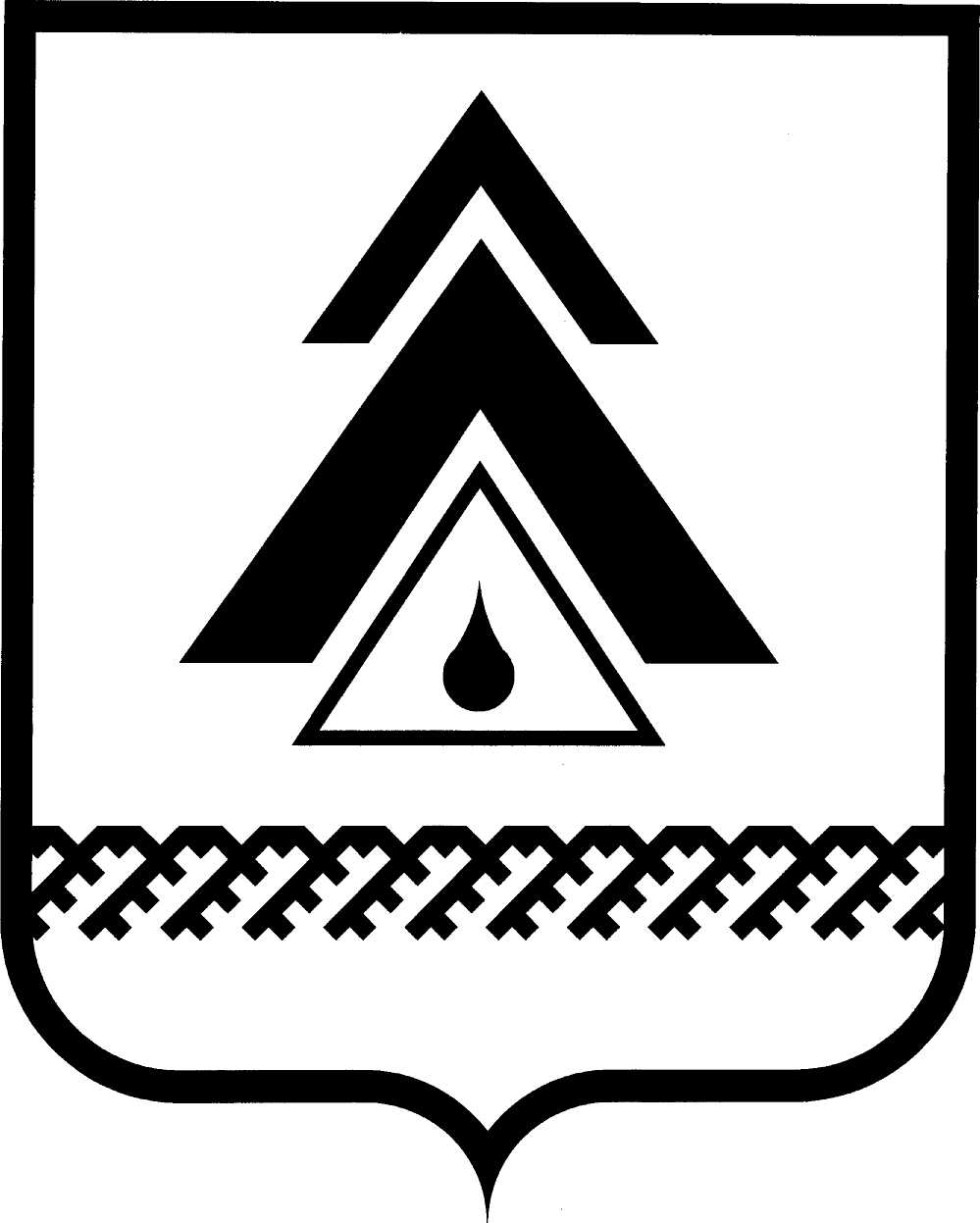 АДМИНИСТРАЦИЯ Нижневартовского районаДЕПАРТАМЕНТ ФИНАНСОВХанты-Мансийского автономного округа - ЮгрыПРИКАЗОт 21.06.2016								№	82			г. НижневартовскВ целях реализации ст. 21 Бюджетного кодекса Российской Федерации приказываю:1. Приложение к приказу от 31.12.2015 № 219 «Об утверждении  Поряд-ка формирования перечня и кодов целевых статей расходов бюджетов, финансовое обеспечение которых осуществляется за счет иных межбюджетных трансфертов, имеющих целевое назначение, предоставляемых  из бюджета района городским и сельским поселениям на 2016 год» дополнить строками следующего содержания:2. Отделу межбюджетных трансфертов и сводного планированиядепартамента финансов администрации района направить настоящий приказ органам местного самоуправления городских и сельских поселений в целях методического обеспечения организации их деятельности при исполнении бюджетов на 2016 год. 3. Настоящий приказ вступает в силу после его подписания и распространяет свое действие на правоотношения, возникшие с 01 января 2016 года.4. Контроль за исполнением настоящего приказа возложить на заместителя директора департамента Синеву М.А.Исполняющий обязанностидиректора департамента							С.Л. Кокотеева,О внесении изменений в приложение к приказу от 31.12.2015 №219 «Об утверждении  Порядка формирования перечня и кодов целевых статейрасходов бюджетов, финансовое обеспечение которых осуществляется за счет иных межбюджетных трансфертов, имеющих целевое назначение, предоставляемых  из бюджета района городским и сельским поселениям на 2016 год»Наименованиепередача средств из бюджета муниципального района передача средств из бюджета муниципального района передача средств из бюджета муниципального района Отражение в бюджетах городских и сельских поселений Отражение в бюджетах городских и сельских поселений Отражение в бюджетах городских и сельских поселений Отражение в бюджетах городских и сельских поселений Отражение в бюджетах городских и сельских поселений Наименованиепередача средств из бюджета муниципального района передача средств из бюджета муниципального района передача средств из бюджета муниципального района доходырасходырасходырасходырасходыНаименованиеКФСРКЦСРКВРКодКФСРКЦСРКВРКВРМежбюджетные трансферты из федерального бюджета на реализацию мероприятий федеральной целевой программы "Устойчивое развитие сельских территорий на 2014-2017 годы и на период до 2020 года"в рамках подпрограммы «Развитие агропромышленного комплекса и рынков сельскохозяйственной продукции, сырья и продовольствия в  Нижневартовском районе» муниципальной программы «Развитие малого и среднего предпринимательства, агропромышленного комплекса и рынков сельскохозяйственной продукции, сырья и продовольствия в Нижневартовском районе в 2014–2020 годы»040507.2.06.50180540000 2 02 04999 10 0000 151 "Прочие межбюджетные трансферты, передаваемые бюджетам сельских поселений"                                                  0405ХХ.Х.ХХ.50180244 244 Межбюджетные трансферты из  бюджета автономного округа на реализацию мероприятий федеральной целевой программы "Устойчивое развитие сельских территорий на 2014-2017 годы и на период до 2020 года"в рамках подпрограммы «Развитие агропромышленного комплекса и рынков сельскохозяйственной продукции, сырья и продовольствия в  Нижневартовском районе» муниципальной программы «Развитие малого и среднего предпринимательства, агропромышленного комплекса и рынков сельскохозяйственной продукции, сырья и продовольствия в Нижневартовском районе в 2014–2020 годы»040507.2.06.R0180540000 2 02 04999 10 0000 151 "Прочие межбюджетные трансферты, передаваемые бюджетам сельских поселений"                                                                                       0405ХХ.Х.ХХ.R0180244 244 Софинансирование межбюджетных трансфертов на реализацию мероприятий федеральной целевой программы "Устойчивое развитие сельских территорий на 2014 - 2017 годы и на период до 2020 года" в рамках подпрограммы «Развитие агропромышленного комплекса и рынков сельскохозяйственной продукции, сырья и продовольствия в  Нижневартовском районе» муниципальной программы «Развитие малого и среднего предпринимательства, агропромышленного комплекса и рынков сельскохозяйственной продукции, сырья и продовольствия в Нижневартовском районе в 2014–2020 годы»040507.2.06.L0180540000 2 02 04999 10 0000 151 "Прочие межбюджетные трансферты, передаваемые бюджетам сельских поселений"                                                                                0405ХХ.Х.ХХ.L0180244244Иные межбюджетные трансферты на реализацию наказов избирателей депутатам Думы Ханты-Мансийского автономного округа - Югры080122.1.02.85160540000 2 02 04999 10 0000 151 "Прочие межбюджетные трансферты, передаваемые бюджетам сельских поселений"                                                  000 2 02 04999 13 0000 151 "Прочие межбюджетные трансферты, передаваемые бюджетам городских поселений"                                         0801ХХ.Х.ХХ.85160по сответствующим КВР по сответствующим КВР Иные межбюджетные трансферты на реализацию наказов избирателей депутатам Думы Ханты-Мансийского автономного округа - Югры110122.1.02.85160540000 2 02 04999 10 0000 151 "Прочие межбюджетные трансферты, передаваемые бюджетам сельских поселений"                                                  000 2 02 04999 13 0000 151 "Прочие межбюджетные трансферты, передаваемые бюджетам городских поселений"                                         1101ХХ.Х.ХХ.85160по сответствующим КВР по сответствующим КВР Иные межбюджетные трансферты в рамках мероприятий по противодействию злоупотреблению наркотиками и их незаконному обороту в рамках подпрограммы "Комплексные меры профилактики наркомании и алкоголизма среди детей, подростков и молодежи" в рамках муниципальной программы "Развитие образования вНижневартовском районе на 2014-2020 годы"080101.3.01.20040540000 2 02 04999 10 0000 151 "Прочие межбюджетные трансферты, передаваемые бюджетам сельских поселений"                                                  000 2 02 04999 13 0000 151 "Прочие межбюджетные трансферты, передаваемые бюджетам городских поселений"                                         0801по соответствующим КЦСР, КВРпо соответствующим КЦСР, КВРпо соответствующим КЦСР, КВРИные межбюджетные трансферты  на государственную поддержку муниципальных учреждений культуры  в рамках подпрограммы "Обеспечение прав граждан на доступ к культурным ценностям и информации" муниципальной программы "Развитие культуры и туризма вНижневартовском районе на 2014-2020 годы"080105.1.01.51470540000 2 02 04999 10 0000 151 "Прочие межбюджетные трансферты, передаваемые бюджетам сельских поселений"                                                                     0801ХХ.Х.ХХ.51470ХХ.Х.ХХ.51470112,244Иные межбюджетные трансферты на государственную поддержку лучших работников муниципальных учреждений культуры, находящихся на территориях сельских поселений  в рамках подпрограммы "Обеспечение прав граждан на доступ к культурным ценностям и информации" муниципальной программы "Развитие культуры и туризма вНижневартовском районе на 2014-2020 годы"080105.1.01.51480540000 2 02 04999 10 0000 151 "Прочие межбюджетные трансферты, передаваемые бюджетам сельских поселений"                                                  0801ХХ.Х.ХХ.51480ХХ.Х.ХХ.51480350